Формирование предметных представленийи способов обследованияТема: «Перелетные птицы»Задачи:Знакомить детей с категорией перелетные птицы;Продолжать формировать способы обследования предметов на примере перелетных птиц; Тренировать и развивать зрительное внимание;Пальчиковая гимнастика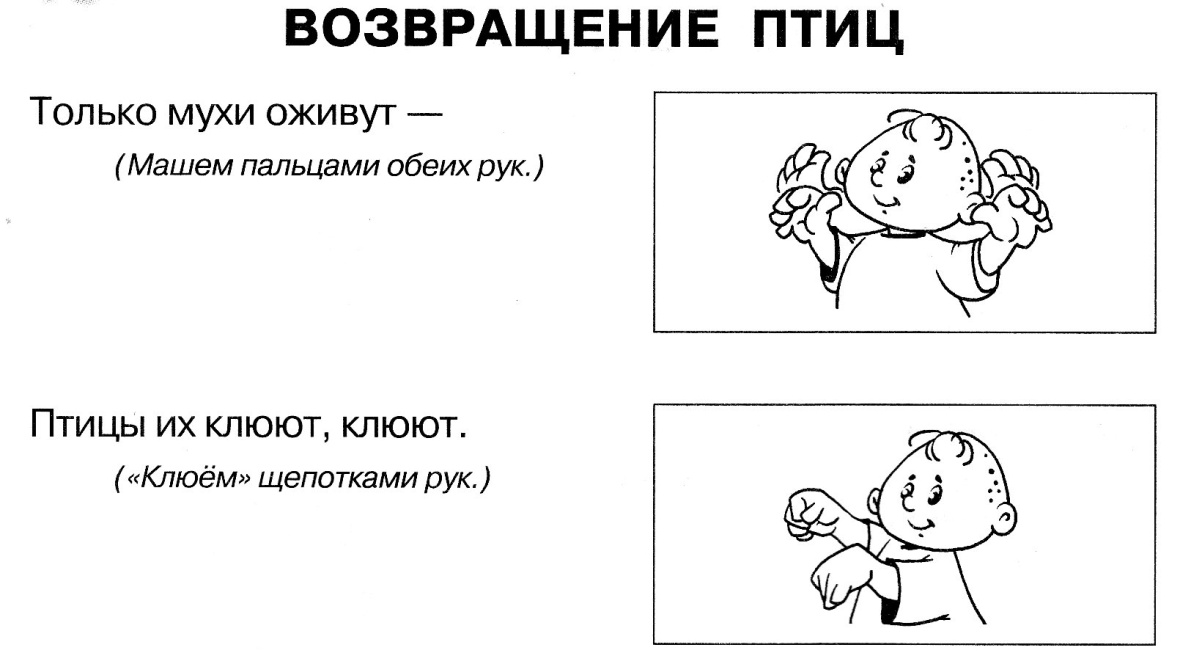 Зрительная гимнастика  «Птички»Задания по теме:1. Дидактическое упражнение «Погляди какая птичка»Села птичка на дорожку.Посиди на ней немножко.Посиди, не улетай!Улетела птичка, ай!  Покажите ребенку фотографию и рисунок грача.               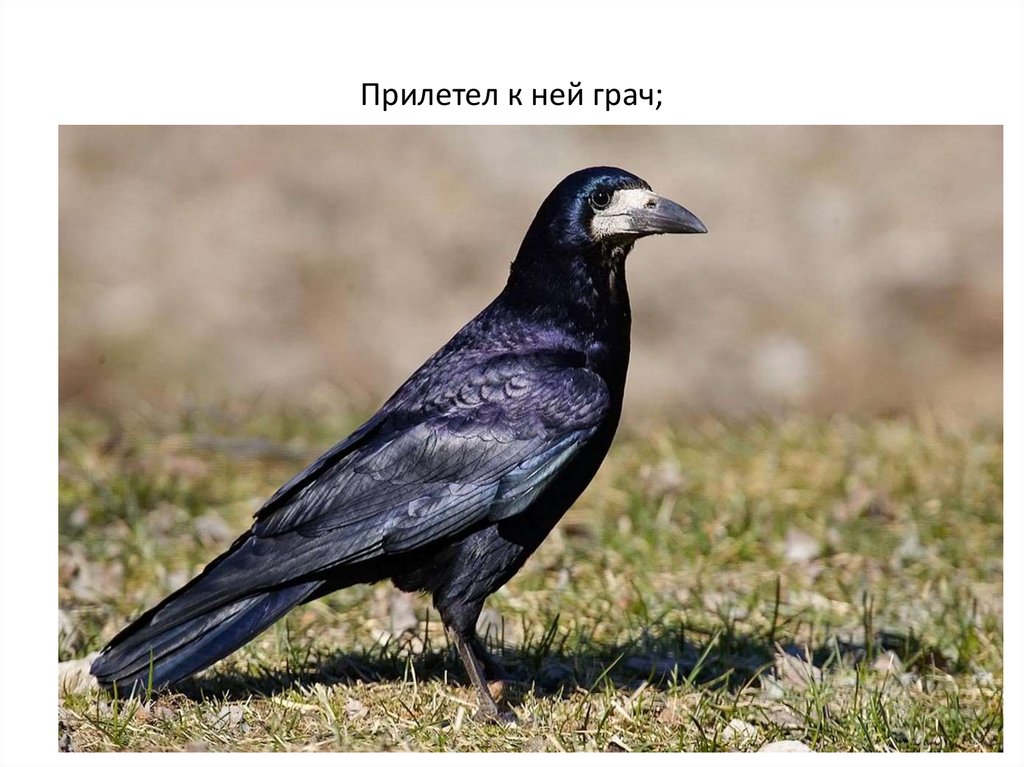 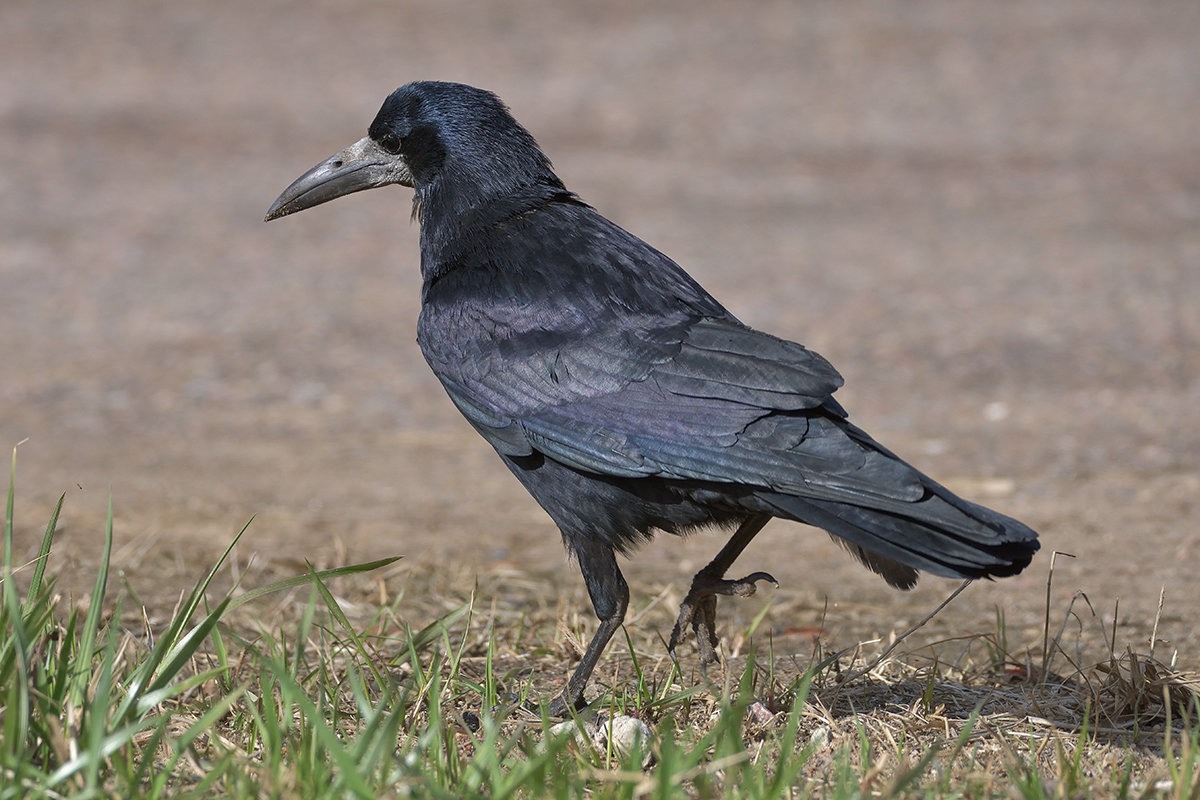 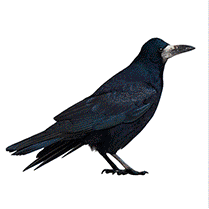 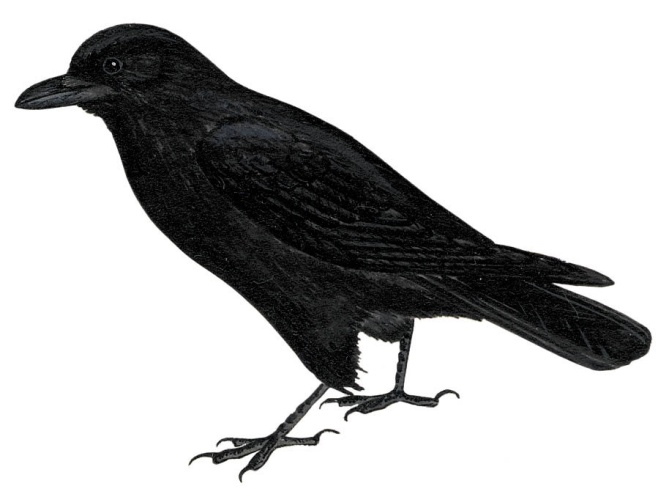 2. Дидактическое упражнение «Рассмотри птицу»Рассмотрите с ребенком строение птицы, назовите части тела.Отметьте, что у птицы есть клюв, глаза. А тело покрыто перьями.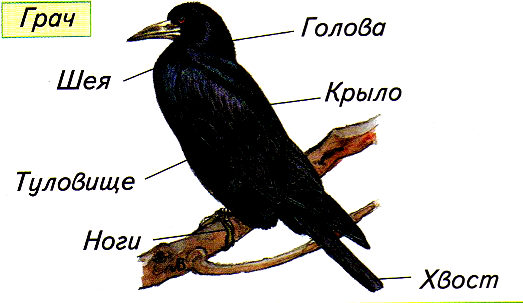 4. Дидактическое упражнение «Найди Грача»Цель. Развитие мышления, внимания и наблюдательности.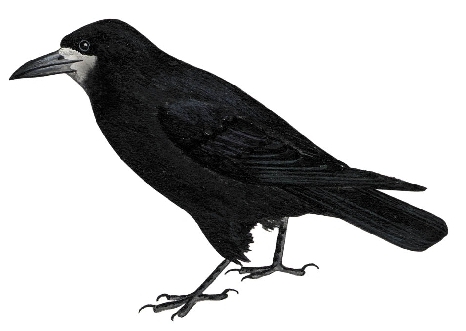 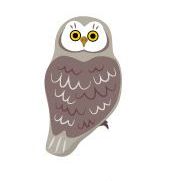 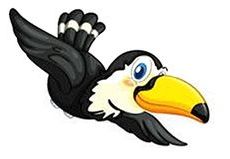 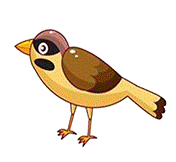 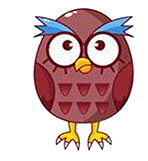 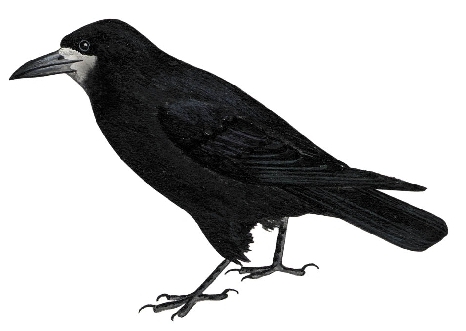 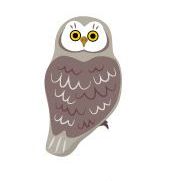 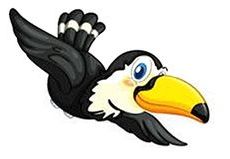 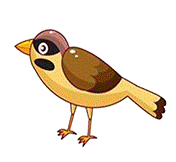 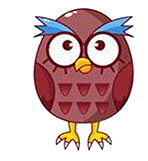 Летели птички,Прослеживание глазами за предметом по кругуСобой невелички.Как они летели,Движения глазами вправо – влевоВсе люди глядели.Как они садились,Движения глазами вверх – внизЛюди  все дивились.